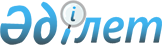 Шет аудандық мәслихатының 2018 жылғы 26 желтоқсандағы XХVI сессиясының "2019-2021 жылдарға арналған аудандық бюджет туралы" № 26/226 шешіміне өзгерістер енгізу туралыҚарағанды облысы Шет аудандық мәслихатының 2019 жылғы 31 мамырдағы № 30/260 шешімі. Қарағанды облысының Әділет департаментінде 2019 жылғы 11 маусымда № 5382 болып тіркелді
      Қазақстан Республикасының 2008 жылғы 4 желтоқсандағы Бюджет кодексіне, Қазақстан Республикасының 2001 жылғы 23 қаңтардағы "Қазақстан Республикасындағы жергілікті мемлекеттік басқару және өзін - өзі басқару туралы" Заңына сәйкес аудандық мәслихат ШЕШІМ ЕТТІ: 
      1. Шет аудандық мәслихатының 2018 жылғы 26 желтоқсандағы XХVI сессиясының "2019-2021 жылдарға арналған аудандық бюджет туралы" №26/226 шешіміне (Нормативтік құқықтық актілердің мемлекеттік тіркеу тізілімінде №5134 болып тіркелген, 2019 жылғы 17 қаңтардағы "Шет Шұғыласы" №03 (10.728) газетінде, Қазақстан Республикасы нормативтік құқықтық актілерінің эталондық бақылау банкінде электрондық түрде 2019 жылдың 18 қаңтарында жарияланған), келесі өзгерістер енгізілсін:
      1 тармақ келесі редакцияда мазмұндалсын:
      "1. 2019–2021 жылдарға арналған аудандық бюджет 1, 2, 3 қосымшаларға сәйкес, оның ішінде 2019 жылға келесі көлемдерде бекітілсін:
      1) кірістер – 10 648 237 мың теңге, оның ішінде:
      салықтық түсімдер бойынша – 2 655 528 мың теңге;
      салықтық емес түсімдер бойынша – 13 667 мың теңге ;
      негізгі капиталды сатудан түсетін түсімдер – 7 573 мың теңге;
      трансферттердің түсімдері – 7 971 496 мың теңге;
      2) шығындар – 10 944 703 мың теңге;
      3) таза бюджеттік кредиттеу – 63311 мың теңге, оның ішінде:
      бюджеттік кредиттер – 106050 мың теңге;
      бюджеттік кредиттерді өтеу – 42739 мың теңге;
      4) қаржы активтерімен операциялар бойынша сальдо – 0 мың теңге:
      қаржы активтерін сатып алу – 0 мың теңге;
      мемлекеттік қаржы активтерін сатудан түсетін түсімдер – 0 мың теңге;
      5) бюджет тапшылығы (профициті) – алу 63311 мың теңге;
      6) бюджет тапшылығын қаржыландыру (профицитін пайдалану) – 63311 мың теңге:
      қарыздар түсімі – 106050 мың теңге; 
      қарыздарды өтеу – 42739 мың теңге;
      бюджет қаражатының пайдаланылатын қалдықтары – 267603 мың теңге.";
      көрсетілген шешімге 1 қосымша осы шешімге қосымшаға сәйкес жаңа редакцияда мазмұндалсын.
      2. Осы шешім 2019 жылдың 1 қаңтарынан бастап қолданысқа енгізіледі. 2019 жылға арналған аудандық бюджет
					© 2012. Қазақстан Республикасы Әділет министрлігінің «Қазақстан Республикасының Заңнама және құқықтық ақпарат институты» ШЖҚ РМК
				
      Сессия төрағасы

Г. Тағаева

      Аудандық мәслихаттың хатшысы

Б. Төлеуқұлов
Аудандық мәслихаттың
2019 жылғы 31мамырдағы
ХХХ сессиясының №30/260 шешіміне
қосымшаАудандық мәслихаттың
2018 жылғы 26 желтоқсандағы
сессиясының №26/226 шешіміне
1 қосымша
Санаты
Санаты
Санаты
Санаты
Сомасы (мың теңге)
Сыныбы
Сыныбы
Сыныбы
Сомасы (мың теңге)
Ішкі сыныбы
Ішкі сыныбы
Сомасы (мың теңге)
Атауы
Сомасы (мың теңге)
1
2
3
4
5
І. Кiрiстер
10648237
1
Салықтық түсімдер
2655528
01
Табыс салығы
437023
2
Жеке табыс салығы
437023
03
Әлеуметтiк салық
593502
1
Әлеуметтiк салық
593502
04
Меншікке салынатын салықтар
1541911
1
Мүлікке салынатын салықтар
1478315
3
Жер салығы
2402
4
Көлік құралдарына салынатын салық
55494
5
Бiрыңғай жер салығы
5700
05
Тауарларға, жұмыстарға және қызметтерге салынатын ішкі салықтар 
76755
2
Акциздер
3956
3
Табиғи және басқа ресурстарды пайдаланғаны үшін түсетін түсімдер
65377
4
Кәсіпкерлік және кәсіби қызметті жүргізгені үшін алынатын алымдар
7422
07
Басқада салықтар
119
1
Басқада салықтар
119
08
Заңдық маңызы бар әрекеттерді жасағаны және (немесе) оған уәкілеттігі бар мемлекеттік органдар немесе лауазымды адамдар құжаттар бергені үшін алынатын міндетті төлемдер
6218
1
Мемлекеттік баж
6218
2
Салықтық емес түсiмдер
13667
01
Мемлекеттік меншіктен түсетін кірістер
5435
1
Мемлекеттік кәсіпорынының таза кірісі бөлігіндегі түсімдері
315
2
Коммуналдық мемлекеттік кәсіпорындардың таза кірісінің бір бөлігінің түсімдері
315
5
Мемлекет меншігіндегі мүлікті жалға беруден түсетін кірістер
5120
06
Басқа да салықтық емес түсiмдер
8232
1
Басқа да салықтық емес түсiмдер
8232
3
Негізгі капиталды сатудан түсетін түсімдер
7573
03
Жердi және материалдық емес активтердi сату
7573
1
Жерді сату
7573
4
Трансферттердің түсімдері 
7971469
02
Мемлекеттiк басқарудың жоғары тұрған органдарынан түсетiн трансферттер
7971469
2
Облыстық бюджеттен түсетiн трансферттер
7971469
Функционалдық топ
Функционалдық топ
Функционалдық топ
Функционалдық топ
Функционалдық топ
Сомасы (мың теңге)
Кіші функция
Кіші функция
Кіші функция
Кіші функция
Сомасы (мың теңге)
Бюджеттік бағдарламалардың әкімшісі
Бюджеттік бағдарламалардың әкімшісі
Бюджеттік бағдарламалардың әкімшісі
Сомасы (мың теңге)
Бағдарлама
Бағдарлама
Сомасы (мың теңге)
Атауы
Сомасы (мың теңге)
II. Шығындар
10 944 703
01
Жалпы сипаттағы мемлекеттiк қызметтер 
961489
1
Мемлекеттiк басқарудың жалпы функцияларын орындайтын өкiлдi, атқарушы және басқа органдар
586811
112
Аудан (облыстық маңызы бар қала) мәслихатының аппараты
27520
001
Аудан (облыстық маңызы бар қала) мәслихатының қызметін қамтамасыз ету жөніндегі қызметтер
27220
003
Мемлекеттік органның күрделі шығыстары
300
122
Аудан (облыстық маңызы бар қала) әкімінің аппараты
178132
001
Аудан (облыстық маңызы бар қала) әкімінің қызметін қамтамасыз ету жөніндегі қызметтер
154852
003
Мемлекеттік органның күрделі шығыстары
23280
123
Қаладағы аудан, аудандық маңызы бар қала, кент, ауыл, ауылдық округ әкімінің аппараты
381159
001
Қаладағы аудан, аудандық маңызы бар қала, кент, ауыл, ауылдық округ әкімінің қызметін қамтамасыз ету жөніндегі қызметтер
366670
022
Мемлекеттік органның күрделі шығыстары
14489
2
Қаржылық қызмет
21647
489
Ауданның (облыстық маңызы бар қаланың) мемлекеттік активтер және сатып алу бөлімі
21647
001
Жергілікті деңгейде мемлекеттік активтер мен сатып алуды басқару саласындағы мемлекеттік саясатты іске асыру жөніндегі қызметтер
13947
003
Мемлекеттік органның күрделі шығыстары
450
004
Салық салу мақсатында мүлікті бағалауды жүргізу
1278
005
Жекешелендіру, коммуналдық меншікті басқару, жекешелендіруден кейінгі қызмет және осыған байланысты дауларды реттеу
5972
9
Жалпы сипаттағы өзге де мемлекеттік қызметтер
353031
459
Ауданның (облыстық маңызы бар қаланың) экономика және қаржы бөлімі
304443
001
Ауданның (облыстық маңызы бар қаланың) экономикалық саясаттын қалыптастыру мен дамыту, мемлекеттік жоспарлау, бюджеттік атқару және коммуналдық меншігін басқару саласындағы мемлекеттік саясатты іске асыру жөніндегі қызметтер
48311
015
Мемлекеттік органның күрделі шығыстары
2709
113
Жергілікті бюджеттерден берілетін ағымдағы нысаналы трансферттер
253423
492
Ауданның (облыстық маңызы бар қаланың) тұрғын үй-коммуналдық шаруашылығы, жолаушылар көлігі, автомобиль жолдары және тұрғын үй инспекциясы бөлімі
23378
001
Жергілікті деңгейде тұрғын үй-коммуналдық шаруашылық, жолаушылар көлігі, автомобиль жолдары және тұрғын үй инспекциясы саласындағы мемлекеттік саясатты іске асыру жөніндегі қызметтер
22753
013
Мемлекеттік органның күрделі шығыстары
625
494
Ауданның (облыстық маңызы бар қаланың) кәсіпкерлік және өнеркәсіп бөлімі
25210
001
Жергілікті деңгейде кәсіпкерлікті және өнеркәсіпті дамыту саласындағы мемлекеттік саясатты іске асыру жөніндегі қызметтер
19000
003
Мемлекеттік органның күрделі шығыстары
6210
02
Қорғаныс
29375
1
Әскери мұқтаждар
18565
122
Аудан (облыстық маңызы бар қала) әкімінің аппараты
18565
005
Жалпыға бірдей әскери міндетті атқару шеңберіндегі іс-шаралар
18565
2
Төтенше жағдайлар жөнiндегi жұмыстарды ұйымдастыру
10810
122
Аудан (облыстық маңызы бар қала) әкімінің аппараты
10810
Функционалдық топ
Функционалдық топ
Функционалдық топ
Функционалдық топ
Функционалдық топ
Сомасы (мың теңге)
Кіші функция
Кіші функция
Кіші функция
Кіші функция
Сомасы (мың теңге)
Бюджеттік бағдарламалардың әкімшісі
Бюджеттік бағдарламалардың әкімшісі
Бюджеттік бағдарламалардың әкімшісі
Сомасы (мың теңге)
Бағдарлама
Бағдарлама
Сомасы (мың теңге)
Атауы
Сомасы (мың теңге)
006
Аудан (облыстық маңызы бар қала) ауқымындағы төтенше жағдайлардың алдын алу және оларды жою
3000
007
Аудандық (қалалық) ауқымдағы дала өрттерінің, сондай-ақ мемлекеттік өртке қарсы қызмет органдары құрылмаған елдi мекендерде өрттердің алдын алу және оларды сөндіру жөніндегі іс-шаралар
7810
04
Бiлiм беру
4 979 684
1
Мектепке дейiнгi тәрбие және оқыту
56354
464
Ауданның (облыстық маңызы бар қаланың) білім бөлімі
56354
009
Мектепке дейінгі тәрбие мен оқыту ұйымдарының қызметін қамтамасыз ету
56354
2
Бастауыш, негізгі орта және жалпы орта білім беру
4651836
123
Қаладағы аудан, аудандық маңызы бар қала, кент, ауыл, ауылдық округ әкімінің аппараты
14024
005
Ауылдық жерлерде балаларды мектепке дейін тегін алып баруды және кері алып келуді ұйымдастыру
14024
464
Ауданның (облыстық маңызы бар қаланың) білім бөлімі
4447181
003
Жалпы білім беру
4385964
006
Балаларға қосымша білім беру 
61217
465
Ауданның (облыстық маңызы бар қаланың) дене шынықтыру және спорт бөлімі
187537
017
Балалар мен жасөспірімдерге спорт бойынша қосымша білім беру
187537
467
Ауданның (облыстық маңызы бар қаланың) құрылыс бөлімі
3094
024
Бастауыш, негізгі орта және жалпы орта білім беру объектілерін салу және реконструкциялау
3094
4
Техникалық және кәсіптік, орта білімнен кейінгі білім беру
35539
464
Ауданның (облыстық маңызы бар қаланың) білім бөлімі
35539
018
Кәсіптік оқытуды ұйымдастыру
35539
9
Бiлiм беру саласындағы өзге де қызметтер
235 955
464
Ауданның (облыстық маңызы бар қаланың) білім бөлімі
235 955
001
Жергілікті деңгейде білім беру саласындағы мемлекеттік саясатты іске асыру жөніндегі қызметтер
17 795
005
Ауданның (облыстық маңызы бар қаланың) мемлекеттік білім беру мекемелер үшін оқулықтар мен оқу-әдiстемелiк кешендерді сатып алу және жеткізу
112 000
015
Жетім баланы (жетім балаларды) және ата-аналарының қамқорынсыз қалған баланы (балаларды) күтіп-ұстауға қамқоршыларға (қорғаншыларға) ай сайынға ақшалай қаражат төлемі
21029
067
Ведомстволық бағыныстағы мемлекеттік мекемелер мен ұйымдардың күрделі шығыстары
85 131
06
Әлеуметтiк көмек және әлеуметтiк қамсыздандыру
390614
1
Әлеуметтiк қамсыздандыру
145700
451
Ауданның (облыстық маңызы бар қаланың) жұмыспен қамту және әлеуметтік бағдарламалар бөлімі
145700
005
Мемлекеттік атаулы әлеуметтік көмек 
145700
2
Әлеуметтiк көмек
213667
123
Қаладағы аудан, аудандық маңызы бар қала, кент, ауыл, ауылдық округ әкімінің аппараты
5199
003
Мұқтаж азаматтарға үйінде әлеуметтік көмек көрсету
5199
451
Ауданның (облыстық маңызы бар қаланың) жұмыспен қамту және әлеуметтік бағдарламалар бөлімі
208468
002
Жұмыспен қамту бағдарламасы
136837
004
Ауылдық жерлерде тұратын денсаулық сақтау, білім беру, әлеуметтік қамтамасыз ету, мәдениет, спорт және ветеринар мамандарына отын сатып алуға Қазақстан Республикасының заңнамасына сәйкес әлеуметтік көмек көрсету
10000
006
Тұрғын үйге көмек көрсету
500
Функционалдық топ
Функционалдық топ
Функционалдық топ
Функционалдық топ
Функционалдық топ
Сомасы (мың теңге)
Кіші функция
Кіші функция
Кіші функция
Кіші функция
Сомасы (мың теңге)
Бюджеттік бағдарламалардың әкімшісі
Бюджеттік бағдарламалардың әкімшісі
Бюджеттік бағдарламалардың әкімшісі
Сомасы (мың теңге)
Бағдарлама
Бағдарлама
Сомасы (мың теңге)
Атауы
Сомасы (мың теңге)
007
Жергілікті өкілетті органдардың шешімі бойынша мұқтаж азаматтардың жекелеген топтарына әлеуметтік көмек
8000
010
Үйден тәрбиеленіп оқытылатын мүгедек балаларды материалдық қамтамасыз ету
400
017
Оңалтудың жеке бағдарламасына сәйкес мұқтаж мүгедектердi мiндеттi гигиеналық құралдармен қамтамасыз ету, қозғалуға қиындығы бар бірінші топтағы мүгедектерге жеке көмекшінің және есту бойынша мүгедектерге қолмен көрсететiн тіл маманының қызметтерін ұсыну 
21500
023
Жұмыспен қамту орталықтарының қызметін қамтамасыз ету
31231
9
Әлеуметтiк көмек және әлеуметтiк қамтамасыз ету салаларындағы өзге де қызметтер
31247
451
Ауданның (облыстық маңызы бар қаланың) жұмыспен қамту және әлеуметтік бағдарламалар бөлімі
31247
001
Жергілікті деңгейде халық үшін әлеуметтік бағдарламаларды жұмыспен қамтуды қамтамасыз етуді іске асыру саласындағы мемлекеттік саясатты іске асыру жөніндегі қызметтер 
27848
021
Мемлекеттік органның күрделі шығыстары
530
050
Қазақстан Республикасында мүгедектердің құқықтарын қамтамасыз етуге және өмір сүру сапасын жақсарту
2869
07
Тұрғын үй-коммуналдық шаруашылық
2217118
1
Тұрғын үй шаруашылығы
337290
467
Ауданның (облыстық маңызы бар қаланың) құрылыс бөлімі
323583
003
Коммуналдық тұрғын үй қорының тұрғын үйін жобалау, және (немесе) салу, реконструкциялау 
105542
004
Инженерлік-коммуникациялық инфрақұрылымды жобалау, дамыту және (немесе) жайластыру
114041
098
Коммуналдық тұрғын үй қорының тұрғын үйлерін сатып алу
104000
492
Ауданның (облыстық маңызы бар қаланың) тұрғын үй-коммуналдық шаруашылығы, жолаушылар көлігі, автомобиль жолдары және тұрғын үй инспекциясы бөлімі
13707
004
Азаматтардың жекелген санаттарын тұрғын үймен қамтамасыз ету
13000
033
Инженерлік-коммуникациялық инфрақұрылымды жобалау, дамыту және (немесе) жайластыру
707
2
Коммуналдық шаруашылық
1819060
467
Ауданның (облыстық маңызы бар қаланың) құрылыс бөлімі
1804960
006
Сумен жабдықтау және су бұру жүйесін дамыту 
26856
058
Елді мекендердегі сумен жабдықтау және су бұру жүйелерін дамыту
1778104
492
Ауданның (облыстық маңызы бар қаланың) тұрғын үй-коммуналдық шаруашылығы, жолаушылар көлігі, автомобиль жолдары және тұрғын үй инспекциясы бөлімі
14100
012
Сумен жабдықтау және су бұру жүйесінің жұмыс істеуі
3000
026
Ауданның (облыстық маңызы бар қаланың) коммуналдық меншігіндегі жылу желілерін пайдалануды ұйымдастыру
11100
3
Елді-мекендерді көркейту
60768
123
Қаладағы аудан, аудандық маңызы бар қала, кент, ауыл, ауылдық округ әкімінің аппараты
60368
008
Елді мекендердегі көшелерді жарықтандыру
15728
009
Елді мекендердің санитариясын қамтамасыз ету
900
011
Елді мекендерді абаттандыру мен көгалдандыру
43740
492
Ауданның (облыстық маңызы бар қаланың) тұрғын үй-коммуналдық шаруашылығы, жолаушылар көлігі, автомобиль жолдары және тұрғын үй инспекциясы бөлімі
400
016
Елдi мекендердiң санитариясын қамтамасыз ету
400
Функционалдық топ
Функционалдық топ
Функционалдық топ
Функционалдық топ
Функционалдық топ
Сомасы (мың теңге)
Кіші функция
Кіші функция
Кіші функция
Кіші функция
Сомасы (мың теңге)
Бюджеттік бағдарламалардың әкімшісі
Бюджеттік бағдарламалардың әкімшісі
Бюджеттік бағдарламалардың әкімшісі
Сомасы (мың теңге)
Бағдарлама
Бағдарлама
Сомасы (мың теңге)
Атауы
Сомасы (мың теңге)
08
Мәдениет, спорт, туризм және ақпараттық кеңістiк
602920
1
Мәдениет саласындағы қызмет
353716
455
Ауданның (облыстық маңызы бар қаланың) мәдениет және тілдерді дамыту бөлімі
347716
003
Мәдени-демалыс жұмысын қолдау
347716
467
Ауданның (облыстық маңызы бар қаланың) құрылыс бөлімі
6000
011
Мәдениет объектілерін дамыту
6000
2
Спорт
18933
465
Ауданның (облыстық маңызы бар қаланың) дене шынықтыру және спорт бөлімі 
18933
001
Жергілікті деңгейде дене шынықтыру және спорт саласындағы мемлекеттік саясатты іске асыру жөніндегі қызметтер
11704
004
Мемлекеттік органның күрделі шығыстары
150
006
Аудандық (облыстық маңызы бар қалалық) деңгейде спорттық жарыстар өткiзу
2590
007
Әртүрлi спорт түрлерi бойынша аудан (облыстық маңызы бар қала) құрама командаларының мүшелерiн дайындау және олардың облыстық спорт жарыстарына қатысуы
4489
3
Ақпараттық кеңiстiк
171649
455
Ауданның (облыстық маңызы бар қаланың) мәдениет және тілдерді дамыту бөлімі
157149
006
Аудандық (қалалық) кiтапханалардың жұмыс iстеуi
155999
007
Мемлекеттiк тiлдi және Қазақстан халқының басқа да тiлдерін дамыту
1150
456
Ауданның (облыстық маңызы бар қаланың) ішкі саясат бөлімі
14500
002
Мемлекеттік ақпараттық саясат жүргізу жөніндегі қызметтер
14500
9
Мәдениет, спорт, туризм және ақпараттық кеңiстiктi ұйымдастыру жөнiндегi өзге де қызметтер
58622
455
Ауданның (облыстық маңызы бар қаланың) мәдениет және тілдерді дамыту бөлімі
14837
001
Жергілікті деңгейде тілдерді және мәдениетті дамыту саласындағы мемлекеттік саясатты іске асыру жөніндегі қызметтер
14687
010
Мемлекеттік органның күрделі шығыстары
150
456
Ауданның (облыстық маңызы бар қаланың) ішкі саясат бөлімі
43785
001
Жергілікті деңгейде ақпарат, мемлекеттілікті нығайту және азаматтардың әлеуметтік сенімділігін қалыптастыру саласында мемлекеттік саясатты іске асыру жөніндегі қызметтер
19621
003
Жастар саясаты саласында іс-шараларды іске асыру
23924
006
Мемлекеттік органның күрделі шығыстары
240
09
Отын-энергетика кешенi және жер қойнауын пайдалану
267814
1
Отын және энергетика
267814
467
Ауданның (облыстық маңызы бар қаланың) құрылыс бөлімі
267814
009
Жылу-энергетикалық жүйені дамыту
267814
10
Ауыл, су, орман, балық шаруашылығы, ерекше қорғалатын табиғи аумақтар, қоршаған ортаны және жануарлар дүниесін қорғау, жер қатынастары
306575
1
Ауыл шаруашылығы
232709
462
Ауданның (облыстық маңызы бар қаланың) ауыл шаруашылығы бөлімі
24300
001
Жергілікті деңгейде ауыл шаруашылығы саласындағы мемлекеттік саясатты іске асыру жөніндегі қызметтер
24100
006
Мемлекеттік органның күрделі шығыстары
200
467
Ауданның (облыстық маңызы бар қаланың) құрылыс бөлімі
8000
010
Ауыл шаруашылығы объектілерін дамыту
8000
Функционалдық топ
Функционалдық топ
Функционалдық топ
Функционалдық топ
Функционалдық топ
Сомасы (мың теңге)
Кіші функция
Кіші функция
Кіші функция
Кіші функция
Сомасы (мың теңге)
Бюджеттік бағдарламалардың әкімшісі
Бюджеттік бағдарламалардың әкімшісі
Бюджеттік бағдарламалардың әкімшісі
Сомасы (мың теңге)
Бағдарлама
Бағдарлама
Сомасы (мың теңге)
Атауы
Сомасы (мың теңге)
473
Ауданның (облыстық маңызы бар қаланың) ветеринария бөлімі
200409
001
Жергілікті деңгейде ветеринария саласындағы мемлекеттік саясатты іске асыру жөніндегі қызметтер
13997
003
Мемлекеттік органның күрделі шығыстары
150
006
Ауру жануарларды санитарлық союды ұйымдастыру
1500
007
Қаңғыбас иттер мен мысықтарды аулауды және жоюды ұйымдастыру
3000
009
Жануарлардың энзоотиялық аурулары бойынша ветеринариялық іс-шараларды жүргізу
3500
010
Ауыл шаруашылығы жануарларын сәйкестендіру жөніндегі іс-шараларды өткізу
10500
011
Эпизоотияға қарсы іс-шаралар жүргізу
157262
047
Жануарлардың саулығы мен адамның денсаулығына қауіп төндіретін, алып қоймай залалсыздандырылған (зарарсыздандырылған) және қайта өңделген жануарлардың, жануарлардан алынатын өнімдер мен шикізаттың құнын иелеріне өтеу
10500
6
Жер қатынастары
36490
463
Ауданның (облыстық маңызы бар қаланың) жер қатынастары бөлімі
36490
001
Аудан (облыстық маңызы бар қала) аумағында жер қатынастарын реттеу саласындағы мемлекеттік саясатты іске асыру жөніндегі қызметтер
27340
004
Жердi аймақтарға бөлу жөнiндегi жұмыстарды ұйымдастыру
9000
007
Мемлекеттік органның күрделі шығыстары
150
9
Ауыл, су, орман, балық шаруашылығы, қоршаған ортаны қорғау және жер қатынастары саласындағы басқа да қызметтер
37376
459
Ауданның (облыстық маңызы бар қаланың) экономика және қаржы бөлімі
33966
099
Мамандарға әлеуметтік қолдау көрсету жөніндегі шараларды іске асыру
33966
492
Ауданның (облыстық маңызы бар қаланың) тұрғын үй-коммуналдық шаруашылығы, жолаушылар көлігі, автомобиль жолдары және тұрғын үй инспекциясы бөлімі
3410
052
Жаңартылатын энергия көздерін пайдалануды қолдану
3410
11
Өнеркәсіп, сәулет, қала құрылысы және құрылыс қызметі
96720
2
Сәулет, қала құрылысы және құрылыс қызметі
96720
467
Ауданның (облыстық маңызы бар қаланың) құрылыс бөлімі
20322
001
Жергілікті деңгейде құрылыс саласындағы мемлекеттік саясатты іске асыру жөніндегі қызметтер
20122
017
Мемлекеттік органның күрделі шығыстары
200
468
Ауданның (облыстық маңызы бар қаланың) сәулет және қала құрылысы бөлімі
76398
001
Жергілікті деңгейде сәулет және қала құрылысы саласындағы мемлекеттік саясатты іске асыру жөніндегі қызметтер
11337
003
Аудан аумағының қала құрылысын дамыту және елді мекендердің бас жоспарларының схемаларын әзірлеу
65000
004
Мемлекеттік органның күрделі шығыстары
61
12
Көлiк және коммуникация
308793
1
Автомобиль көлiгi
303322
123
Қаладағы аудан, аудандық маңызы бар қала, кент, ауыл, ауылдық округ әкімінің аппараты
37964
013
Аудандық маңызы бар қалаларда, кенттерде, ауылдарда, ауылдық округтерде автомобиль жолдарының жұмыс істеуін қамтамасыз ету
37964
492
Ауданның (облыстық маңызы бар қаланың) тұрғын үй-коммуналдық шаруашылығы, жолаушылар көлігі, автомобиль жолдары және тұрғын үй инспекциясы бөлімі
265358
020
Көлік инфрақұрылымын дамыту
1368
023
Автомобиль жолдарының жұмыс істеуін қамтамасыз ету
62800
045
Аудандық маңызы бар автомобиль жолдарын және елді-мекендердің көшелерін күрделі және орташа жөндеу
201190
9
Көлік және коммуникациялар саласындағы өзге де қызметтер
5471
Функционалдық топ
Функционалдық топ
Функционалдық топ
Функционалдық топ
Функционалдық топ
Сомасы (мың теңге)
Кіші функция
Кіші функция
Кіші функция
Кіші функция
Сомасы (мың теңге)
Бюджеттік бағдарламалардың әкімшісі
Бюджеттік бағдарламалардың әкімшісі
Бюджеттік бағдарламалардың әкімшісі
Сомасы (мың теңге)
Бағдарлама
Бағдарлама
Сомасы (мың теңге)
Атауы
Сомасы (мың теңге)
492
Ауданның (облыстық маңызы бар қаланың) тұрғын үй-коммуналдық шаруашылығы, жолаушылар көлігі, автомобиль жолдары және тұрғын үй инспекциясы бөлімі
5471
037
Әлеуметтік маңызы бар қалалық (ауылдық), қала маңындағы және ауданішілік қатынастар бойынша жолаушылар тасымалдарын субсидиялау
5471
13
Басқалар
55403
9
Басқалар
55403
459
Ауданның (облыстық маңызы бар қаланың) экономика және қаржы бөлімі
55403
012
Ауданның (облыстық маңызы бар қаланың) жергілікті атқарушы органының резерві 
55403
14
Борышқа қызмет көрсету
51
1
Борышқа қызмет көрсету
51
459
Ауданның (облыстық маңызы бар қаланың) экономика және қаржы бөлімі
51
021
Жергілікті атқарушы органдардың облыстық бюджеттен қарыздар бойынша сыйақылар мен өзге де төлемдерді төлеу бойынша борышына қызмет көрсету
51
15
Трансферттер
728147
1
Трансферттер
728147
459
Ауданның (облыстық маңызы бар қаланың) экономика және қаржы бөлімі
728147
006
Пайдаланылмаған (толық пайдаланылмаған) нысаналы трансферттерді қайтару
28863
024
Заңнаманы өзгертуге байланысты жоғары тұрған бюджеттің шығындарын өтеуге төменгі тұрған бюджеттен ағымдағы нысаналы трансферттер
153679
038
Субвенциялар
529903
051
Жергілікті өзін-өзі басқару органдарына берілетін трансферттер
15702
16
Қарыздарды өтеу
42739
1
Қарыздарды өтеу
42739
459
Ауданның (облыстық маңызы бар қаланың) экономика және қаржы бөлімі
42739
005
Жергілікті атқарушы органның жоғары тұрған бюджет алдындағы борышын өтеу
42739
ІІІ. Таза бюджеттік кредиттеу
63311
Бюджеттік кредиттер
63311
10
Ауыл, су, орман, балық шаруашылығы, ерекше қорғалатын табиғи аумақтар, қоршаған ортаны және жануарлар дүниесін қорғау, жер қатынастары
106050
9
Ауыл, су, орман, балық шаруашылығы, қоршаған ортаны қорғау және жер қатынастары саласындағы басқа да қызметтер
106050
459
Ауданның (облыстық маңызы бар қаланың) экономика және қаржы бөлімі
106050
018
Мамандарды әлеуметтік қолдау шараларын іске асыру үшін бюджеттік кредиттер
106050
Санаты 
Санаты 
Санаты 
Санаты 
Сомасы (мың теңге)
Сыныбы 
Сыныбы 
Сыныбы 
Сомасы (мың теңге)
Ішкі сыныбы
Ішкі сыныбы
Сомасы (мың теңге)
Атауы
Сомасы (мың теңге)
1
2
3
4
5
5
Бюджеттік кредиттерді өтеу
42739
01
Бюджеттік кредиттерді өтеу
42739
1
Мемлекеттік бюджеттен берілген бюджеттік кредиттерді өтеу
42739
IV. Қаржы активтерімен операциялар бойынша сальдо
0
Қаржы активтерін сатып алу
0
Санаты 
Санаты 
Санаты 
Санаты 
Сомасы (мың теңге)
Сыныбы 
Сыныбы 
Сыныбы 
Сомасы (мың теңге)
Ішкі сыныбы
Ішкі сыныбы
Сомасы (мың теңге)
Атауы
Сомасы (мың теңге)
1
2
3
4
5
Мемлекеттік қаржы активтерін сатудан түсетін түсімдер
0
Функционалдық топ
Функционалдық топ
Функционалдық топ
Функционалдық топ
Функционалдық топ
Сомасы (мың теңге)
Кіші функция
Кіші функция
Кіші функция
Кіші функция
Сомасы (мың теңге)
Бюджеттік бағдарламалардың әкімшісі
Бюджеттік бағдарламалардың әкімшісі
Бюджеттік бағдарламалардың әкімшісі
Сомасы (мың теңге)
Бағдарлама 
Бағдарлама 
Сомасы (мың теңге)
Атауы
Сомасы (мың теңге)
1
2
3
4
5
6
V. Бюджет тапшылығы (профициті) 
-63311
VI. Бюджет тапшылығын қаржыландыру (профицитін пайдалану)
63311